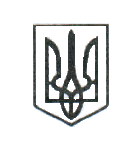 ЛЮБОТИНСЬКА МІСЬКА РАДА                                                            ХАРКІВСЬКА ОБЛАСТЬ                                                                                             СЕСІЯ ___ СКЛИКАННЯРІШЕННЯПро ініціювання передачі земельних ділянок сільськогосподарського призначення державної  власності у комунальну власність Люботинської міської ради Харківської області               Відповідно до  ст.ст.  12, 117  Земельного кодексу України, ст. 26 ст. 60  Закону України  «Про місцеве самоврядування  в Україні»,  Люботинська міська рада                                                                В И Р І Ш И Л А :1. Ініціювати передачу земельних ділянок сільськогосподарського призначення державної власності у комунальну власність Люботинської міської ради Харківської області в межах території Люботинської міської ради.   2. Доручити міському голові Лазуренку Л.І. від імені Люботинської міської ради Харківської області скерувати це рішення до головного управління держгеокадастру у Харківській області.             3. Контроль за виконанням даного рішення покласти на постійну депутатську комісію з питань містобудування, будівництва, земельних відносин та охорони природи.  Міський голова                                                                                            Леонід ЛАЗУРЕНКО____________________№___________________                  проєкт 